    TJ Sokol a Skaut Dlouhomilov    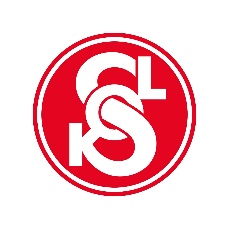 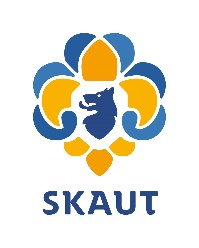 pořádajíSBĚR STARÉHO ŽELEZA v sobotu 12. 6. 2021 od 9:00 hod.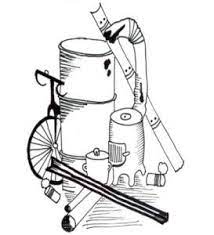 Prosíme občany, aby železo do sběru nachystali v den svozu před dům k místní komunikaci.                                                                        Předem děkujeme za darovaný kovový odpad.